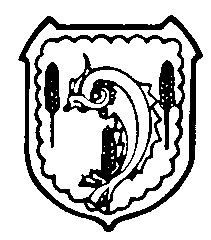 The John Fisher SchoolPerson SpecificationTEACHER OF BUSINESS STUDIES TEACHER OF BUSINESS STUDIES TEACHER OF BUSINESS STUDIES TEACHER OF BUSINESS STUDIES TEACHER OF BUSINESS STUDIES TEACHER OF BUSINESS STUDIES CRITERIA ESSENTIAL ESSENTIAL DESIRABLE DESIRABLE Where Measured Skills Ability to teach Business at KS4 and KS5. Good ICT skills for personal administration and as part of classroom teaching. Excellent written and communication skills Ability to work as part of a team. Ability to teach Business at KS4 and KS5. Good ICT skills for personal administration and as part of classroom teaching. Excellent written and communication skills Ability to work as part of a team. Ability to contribute to extra-curricular activities (e.g. Enterprise, Work Related Learning programmes, etc) Ability to contribute to extra-curricular activities (e.g. Enterprise, Work Related Learning programmes, etc) Application Interview Experience Experience of teaching Business Studies in school or college. This may be as part of teaching practice.Experience of raising achievement. Familiarity with the GCSE, A Level and Btec syllabus requirements Evidence of recent and relevant continuing professional development. Experience of teaching Business Studies in school or college. This may be as part of teaching practice.Experience of raising achievement. Familiarity with the GCSE, A Level and Btec syllabus requirements Evidence of recent and relevant continuing professional development. Experience of running relevant extra-curricular activities and events. Experience of running relevant extra-curricular activities and events. Application Interview Qualifications Relevant Degree Qualified Teacher Status Relevant Degree Qualified Teacher Status Recent relevant INSET or training. Recent relevant INSET or training. Application Quality of Teaching Evidence of excellent teaching ability Evidence of achieving at least good learning progress/outcomes from classes within at least two different key stages. Evidence of excellent teaching ability Evidence of achieving at least good learning progress/outcomes from classes within at least two different key stages. Evidence of “Outstanding” practice Evidence of “Outstanding” practice Application Assessment Data Interview Other Circumstances Other Circumstances Someone who leads by example in all that they do. Passion for teaching across the ability range. Energy, enthusiasm, and ambition. High level of self-motivation. Someone who leads by example in all that they do. Passion for teaching across the ability range. Energy, enthusiasm, and ambition. High level of self-motivation. Application Interview Application Interview 